Assessment Guidance 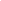 Risk AssessmentRisk AssessmentRisk AssessmentRisk AssessmentRisk AssessmentRisk Assessment for the activity ofHung Leng Kuen Kung Fu training sessions (COVID-19 in-person classes)Hung Leng Kuen Kung Fu training sessions (COVID-19 in-person classes)DateOctober 12th 2020GroupSouthampton Hung Leng Kuen Kung Fu ClubAssessorsLeo Turoff (President)Tom Provan (Instructor)Leo Turoff (President)Tom Provan (Instructor)Linked documentsPrevious years’ Risk AssessmentsSUSU safety documentation for building useGovernment guidelines on COVID-19Contacthlksoton@gmail.ac.ukhlksoton@gmail.ac.ukIn-person training timesMonday 8-9:30pm (Activities Room)Tuesday 7:30-9:30pm (Marquee)Thursday 7:30-9:30pm (Martial Arts room)Saturday 12-1:30pm (Activities Room)Competence requirements: InstructorSeveral years of experience in this Martial Art Style. Has achieved at least a 1st Duan Black sash and has been given permission to teach or run a club by a member of the Governing Committee.Several years of experience in this Martial Art Style. Has achieved at least a 1st Duan Black sash and has been given permission to teach or run a club by a member of the Governing Committee.Direct physical or personal injuries Direct physical or personal injuries Direct physical or personal injuries Direct physical or personal injuries Direct physical or personal injuries Direct physical or personal injuries Direct physical or personal injuries Direct physical or personal injuries Direct physical or personal injuries Direct physical or personal injuries Direct physical or personal injuries (1) Risk identification(1) Risk identification(1) Risk identification(2) Risk assessment(2) Risk assessment(2) Risk assessment(2) Risk assessment(3) Risk management(3) Risk management(3) Risk management(3) Risk managementHazardPotential ConsequencesWho might be harmed(user; those nearby; those in the vicinity; members of the public)InherentInherentInherentResidualResidualResidualFurther controls (use the risk hierarchy)HazardPotential ConsequencesWho might be harmed(user; those nearby; those in the vicinity; members of the public)LikelihoodImpactScoreControl measures (use the risk hierarchy)LikelihoodImpactScoreFurther controls (use the risk hierarchy)TrainingStrained or torn muscles and ligaments.Participant313Thorough warm-up with instructor using correct techniques as well as careful supervision of partner work.Late comers are informed that they must take responsibility for warming up in their own time before joining the class.For all students’ first aid incidents, the members are clear that they are required to report the injury directly to the instructor to summon First Aid assistance if required.  TrainingJoint dislocationParticipant133Thorough coaching with correct techniques.No contact with training partners due to COVID-19 precautions. Instructors will assess the safety of the floor before classes.  TrainingBruising to arms, legs or torsoParticipant133With COVID-19 distancing, bruising will be much less likely. Otherwise, thorough coaching with correct techniques.  TrainingBroken skin or cutsParticipant wearing jewellery or watch122Prohibit the wearing of any form of jewellery during training. If jewellery cannot be removed, then it should be taped over.  TrainingBlisters or cut feetParticipant122Predominantly a problem experienced by novices, as the body becomes more conditioned through continuous training the skin becomes more robust and less likely to blister/cut. Novices are encouraged to train regularly. Barefoot training is only usually carried out on mats.The session instructor is responsible for making sure that the training area is free from debris.   TrainingMuscle fatigue, cramps, stiff jointsParticipant133It is important that all students take part in the warm-up at the beginning of the class, so as to stretch all the necessary muscles and joints used during a session. This not only reduces the chances of injury during practice, but also reduces the likelihood of post-training aches. Instructors should check that all members are feeling well and also that no members have joint injuries prior to commencing a session. The Instructor has the right to stop members from training, if they feel that they are unfit or unwell.   TrainingInjury to head, neck or spineParticipant144It is important that all students take part in the warm-up at the beginning of the class, so as to stretch all the necessary muscles and joints used during a session. This not only reduces the chances of injury during practice, but also reduces the likelihood of post-training aches. Instructors should check that all members are feeling well and also that no members have joint injuries prior to commencing a session. The Instructor has the right to stop members from training, if they feel that they are unfit or unwell.Injuries of this nature are extremely rare, and the small risks that do exist are reduced still further by observance of good kwoon etiquette and by being observant and considerate to others during practice. During class activities first aid will be sought in the event of a head injury.   TrainingDizziness, hyperventilation and nauseaParticipant133Dizziness and hyperventilation can occur during strenuous exercise in less well-conditioned people and is generally alleviated by improved physical condition. Nausea can also result from eating a large meal too soon before training and members are aware to avoid this.  Training DehydrationParticipant133Large quantities of fluid can be lost from the body during strenuous exercise, particularly in hot weather. It is important to ensure adequate hydration before training, and to re-hydrate adequately during and after training. In anticipation of strenuous training sessions, particularly in summer, members are encouraged to bring water bottles to the kwoon and the coaches will allow for regular breaks to enable them to re-hydrate.   Training Seizures from over-exertion or contra-indicationsParticipant133Instructors are to advise novices of physical exertion levels that will be encountered and so provide reasonable recovery periods during training, particularly after demanding elements of training. Instructors are aware at the beginning of training of any medical issues of its members which may prove to be a problem when taking part in the sport.General risks General risks General risks General risks General risks General risks General risks General risks General risks General risks General risks (1) Risk identification(1) Risk identification(1) Risk identification(2) Risk assessment(2) Risk assessment(2) Risk assessment(2) Risk assessment(3) Risk management(3) Risk management(3) Risk management(3) Risk managementHazardPotential ConsequencesWho might be harmed(user; those nearby; those in the vicinity; members of the public)InherentInherentInherentResidualResidualResidualFurther controls (use the risk hierarchy)HazardPotential ConsequencesWho might be harmed(user; those nearby; those in the vicinity; members of the public)LikelihoodImpactScoreControl measures (use the risk hierarchy)LikelihoodImpactScoreTrainingEnrolling novices with no prior Martial Arts experienceBeginners122All training sessions will involve a warm-up session and a run through the basic techniques. Students of different abilities will then be taught according to their grade.A detailed grading syllabus is taught. TrainingQualification/registration and insurance of instructorsParticipant133All instructors must have at least a 1st Duan Black sash and must be given permission to teach or run a club by a member of the Governing Committee. The Head of Federation ensures instructors are suitably qualified and insured.TrainingLack of qualified instructor at a sessionParticipant122There is always at least one qualified instructor at each session to guarantee safe practice. If for any reason a qualified Instructor is not present, then the session is cancelled.TrainingSpecialist and safety equipmentParticipant122Specialist equipment is used for sparring. This includes fist mitts/gloves, hood, feet pads, shin pads, gum shields and groin protector. Minimal or no special equipment will be used in sessions, in accordance with COVID-19 distancing.TrainingInjured spectatorSpectator, through collision or being landed on by a participant122Spectators are not allowed in sessions in first semester due to COVID-19 distancing.Any club eventNot knowing a student’s medical conditionsStudent with medical condition133New members are told to report any medical conditions to the instructor.The registration form includes a section for any existing medical conditions.Instructors should ensure that all members are aware of the risk assessment and procedures.TrainingFireAttendees of a club event133Instructors are aware of exits from the building and are responsible for clearing the Kwoon if the Fire Alarms sound. Instructors and members are to inform the Site Manager on duty if exits are blocked or locked.TrainingIssues with the facility that could lead to injury (lighting, heating, ventilation, mats)Attendees of a club event224The instructor notifies the Facilities Manager of any facility faults which need to be repaired.Any club eventAny form of abuse inflicted upon a child or vulnerable adult by an instructor or senior student.Any vulnerable persons attending a club event1 33All instructors and senior students to be made aware of the Child Protection policy, and all guidance and good practice in the Federation Child Protection policy to be followed. A Welfare Officer will be designated and made known to participants.Weapons Training  Weapons Training  Weapons Training  Weapons Training  Weapons Training  Weapons Training  Weapons Training  Weapons Training  Weapons Training  Weapons Training  Weapons Training  (1) Risk identification(1) Risk identification(1) Risk identification(2) Risk assessment(2) Risk assessment(2) Risk assessment(2) Risk assessment(3) Risk management(3) Risk management(3) Risk management(3) Risk managementHazardPotential ConsequencesWho might be harmed(user; those nearby; those in the vicinity; members of the public)InherentInherentInherentResidualResidualResidualFurther controls (use the risk hierarchy)HazardPotential ConsequencesWho might be harmed(user; those nearby; those in the vicinity; members of the public)LikelihoodImpactScoreControl measures (use the risk hierarchy)LikelihoodImpactScoreTrainingInjury from bladed or wooden weaponsParticipant122Metal weapons will only be used for forms training with adequate distancing. Sparring will not take place due to COVID-19. Paired training will only take place with wooden weapons and be closely supervised, and only if COVID-19 distancing is relaxed.TrainingSelf-inflicted injuryParticipant122There are no sharp edges or points on the training weaponsTrainingBeing struck by another participantParticipant122There are no sharp edges or points on the training weapons. There will be minimal partner training due to COVID-19.Rubber or wooden only for self-defence training.Ensure students practice at a pace at which they will not lose control. Form work: ensure each student has sufficient space to carry out assigned form without coming within weapons reach of another individual. TrainingInjury from accidentally thrown weaponAttendee of a training session122There are no sharp edges or points on the training weapons.Ensure students practice at a pace at which they will not lose control.TrainingInjury from bladed or wooden weaponsParticipant122Metal weapons will only be used for forms training with adequate distancing. Sparring will not take place due to COVID-19. Paired training will only take place with wooden weapons and be closely supervised, and only if COVID-19 distancing is relaxed.TrainingSelf-inflicted injuryParticipant122There are no sharp edges or points on the training weapons.Ensure students practice at a pace at which they will not lose control.COVID-19 PrecautionsCOVID-19 PrecautionsCOVID-19 PrecautionsCOVID-19 PrecautionsCOVID-19 PrecautionsCOVID-19 PrecautionsCOVID-19 PrecautionsCOVID-19 PrecautionsCOVID-19 PrecautionsCOVID-19 PrecautionsCOVID-19 Precautions(1) Risk identification(1) Risk identification(1) Risk identification(2) Risk assessment(2) Risk assessment(2) Risk assessment(2) Risk assessment(3) Risk management(3) Risk management(3) Risk management(3) Risk managementHazardPotential ConsequencesWho might be harmed(user; those nearby; those in the vicinity; members of the public)InherentInherentInherentResidualResidualResidualFurther controls (use the risk hierarchy)HazardPotential ConsequencesWho might be harmed(user; those nearby; those in the vicinity; members of the public)LikelihoodImpactScoreControl measures (use the risk hierarchy)LikelihoodImpactScoreCOVID-19Transmission of COVID-19, and/or illness or death as a result of infection.Attendee at a training session326Attendees will maintain social distancing and wear a mask when entering and leaving training spaces, and when moving near other students in the training room. Attendees must bring their own masks.When entering the training spaces a one-way system is in-place so that pupils will stay near the edges of the room, reach their allocated training location and leave their bags, water and any other equipment near their training location to avoid excessive movement during class. Attendees will remain in their allocated, distanced training space during classes and are not required to wear masks while in this space.Attendees will not be allowed to enter the training space if they are showing any symptoms or are required to be self-isolating according to government guidelines.122Overcrowding in training spacesTransmission of COVID-19.Attendee of a training session224Maximum room numbers are implemented and enforced by instructors and committee members. For all rooms a maximum of 3 instructors are allowed to stand at the front of the class. Additionally, for each room the maximum number of attendees standing among “class” spaces allowed are:Activities Room: 18 (soft cap 16)Marquee: 20 (soft cap 16)An additional total limit is in place for the Sport & Wellbeing space used by the Club:Martial Arts Room: 8 (soft cap 6)These limits allow attendees to be allocated sufficient space to train within the rooms. Members from the same bubble are allowed to enter each other’s space and physically interact, provided that the members are training in adjacent spaces to each other. Other than this, no club member can train with physical contact and must remain within their allocated spaces unless accessing their bags, for which they are required to wear masks.Close proximity (less than 2m) should be kept to a minimum. In the case that social distancing cannot be maintained an agreement is required from all parties involved. In this scenario students should be training side-to-side or back-to-back (never face-to-face).122Hazardous wasteTransmission of COVID-19 or other illnessesAttendees at sessions, SUSU staff326Bins containing PPE and other materials that may carry COVID-19 are to be disposed of by SUSU according to the union’s policy and schedules.122Unknown transmission of COVID-19Illness/death due to the virus and continued transmissionPersons related or cohabitating with attendees of sessions339Attendees are encouraged to consult with an instructor or member of committee before attending a session as to whether it is wise or appropriate for them to attend given current guidelines.Instructors with concerns about attending are to consult with a member of committee or a senior instructor.Any student displaying symptoms will be asked to leave the site and inform government health services. If this occurs during a session, the student must follow SUSU guidelines and self-isolate for 14 days.A record of attendees and contact details will be kept for 21 days in case of a positive COVID-19 test result as part of the Track and Trace. Additionally, all members will be encouraged to register their attendance at the venue using the government NHS tracking app. When booking into a session in the Martial Arts Room (the only Sport & Wellbeing space applicable to SHLLKFC this semester), attendees will be required to have booked on to the session using the Sport & Wellbeing app. 133Mental impact of COVID-19Mental health deteriorationAttendees236Club committee should communicate with students regularly to identify any worries or concerns they may have. Remain aware of the identity of the society Welfare Officer and details of Enabling Services offered by the university.Information and updates on COVID-19 prevention and status can be found on the University Website. Information of class times and status can be found on the club website, hlksoton.co.uk.Students should be reminded that they can call STOP at any point with valid reason without fear of repercussion. In-session and online encouragement will be given to join in any virtual or socially distanced socials in accordance with COVID-19 guidelines from the government and university.133Action PlanAction PlanAction PlanAction PlanAction PlanAction PlanAction PlanRisk Assessment Action PlanRisk Assessment Action PlanRisk Assessment Action PlanRisk Assessment Action PlanRisk Assessment Action PlanRisk Assessment Action PlanRisk Assessment Action PlanAction to be taken, incl. CostBy whomTarget dateTarget dateReview dateOutcome at review dateOutcome at review dateRegister attendees at the end of each sessionSecretaryEvery sessionEvery sessionMasks to be worn at all times except when in socially distanced, allocated training spacesAttendeesEvery sessionEvery sessionMultiple Track and Trace systems in place to which attendees can register, including the NHS app, Sport & Wellbeing app and the club’s recorded data, held for 21 days.AttendeesEvery sessionEvery sessionFortnightly committee meetings to review the effectiveness of the risk assessment, the state of classes and the mental health of the clubCommittee membersEvery two weeksEvery two weeksHand sanitizer and sanitary cloth provided in or near training spacesSUSUAlwaysAlwaysResponsible manager’s signature:Responsible manager’s signature:Responsible manager’s signature:Responsible manager’s signature:Responsible manager’s signature:Responsible manager’s signature:Responsible manager’s signature:Print name:Print name:Print name:Date:Print name:Print name:DateEliminateRemove the hazard wherever possible which negates the need for further controlsIf this is not possible then explain why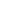 SubstituteReplace the hazard with one less hazardousIf not possible then explain whyPhysical controlsExamples: enclosure, fume cupboard, glove boxLikely to still require admin controls as wellAdmin controlsExamples: training, supervision, signagePersonal protectionExamples: respirators, safety specs, glovesLast resort as it only protects the individualLIKELIHOOD5510152025LIKELIHOOD448121620LIKELIHOOD33691215LIKELIHOOD2246810LIKELIHOOD11234512345IMPACTIMPACTIMPACTIMPACTIMPACTImpactImpactHealth & Safety1Trivial - insignificantVery minor injuries e.g. slight bruising2MinorInjuries or illness e.g. small cut or abrasion which require basic first aid treatment even in self-administered.  3ModerateInjuries or illness e.g. strain or sprain requiring first aid or medical support.  4Major Injuries or illness e.g. broken bone requiring medical support >24 hours and time off work >4 weeks.5Severe – extremely significantFatality or multiple serious injuries or illness requiring hospital admission or significant time off work.  LikelihoodLikelihood1Rare e.g. 1 in 100,000 chance or higher2Unlikely e.g. 1 in 10,000 chance or higher3Possible e.g. 1 in 1,000 chance or higher4Likely e.g. 1 in 100 chance or higher5Very Likely e.g. 1 in 10 chance or higher